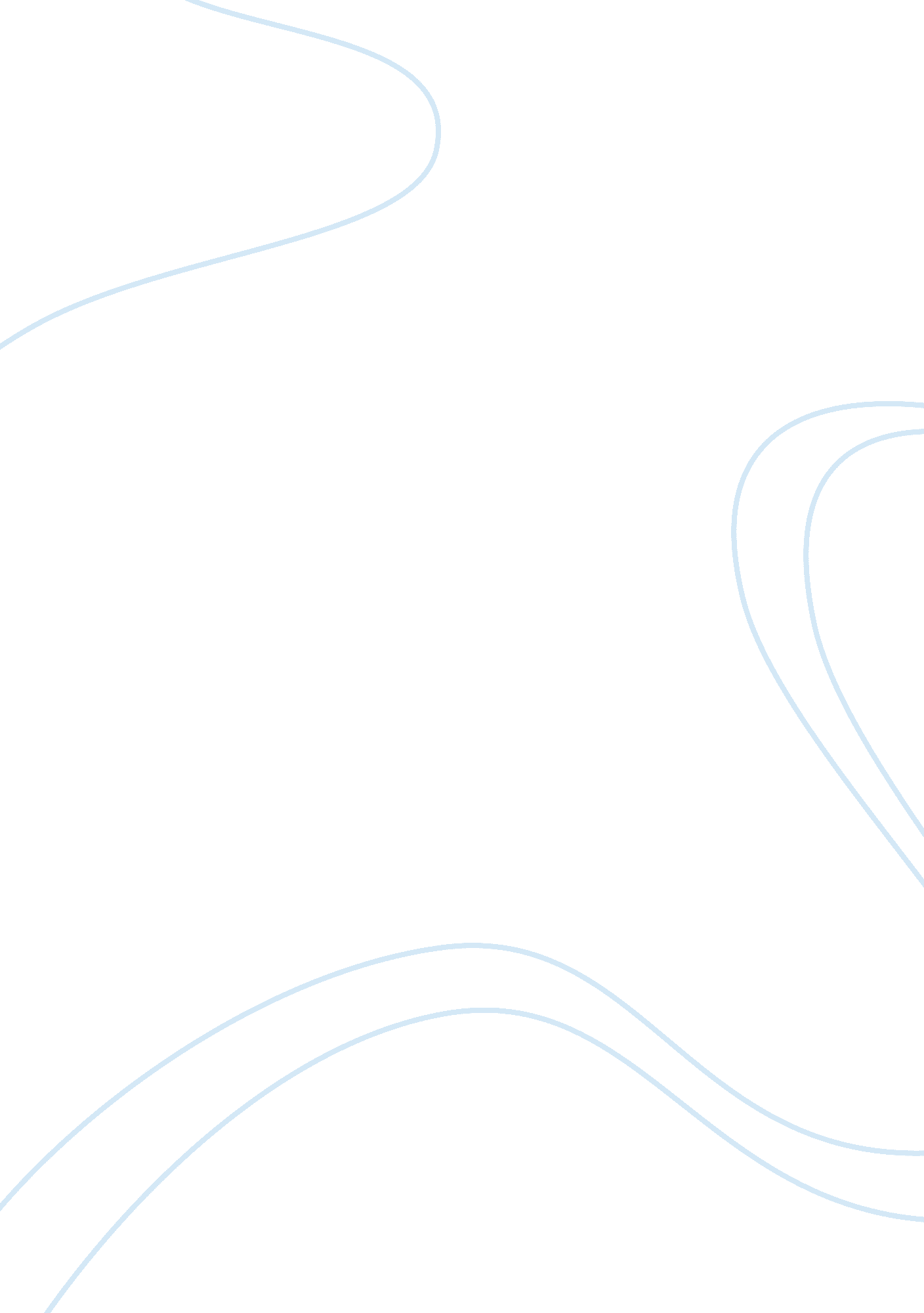 Learn why the negligence essays should never be neglected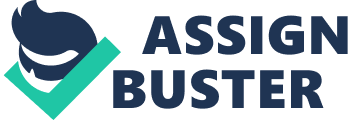 Negligence essays are often treated as the easiest ones. Most of the students run away with an idea that general topic is not difficult to cover. However, negligence essays should never be neglected. Negligence essays are deceptively easy because, in reality, they require much time and efforts. What can you discuss in negligence essays? Negligence essays should be only about negligence as such. You can write about how bad it is to neglect things only if you are a school student who needs a C. In case you need a higher great, your negligence essay should be more interesting. Consider the following topics that are possible to discuss in good negligence essays: Negligence at work: What can it lead to? This is one of the most interesting topics for the negligence essays. Writing on this topic requires thorough research to be done. You should start with thinking about the professions where negligence can have terrible consequences. Of course, doctors should be referred to first of all. Then come teachers, engineers, drivers, etc. Which one to discuss in your negligence essays is up to you! Negligence law. Your negligence essays may either consider the laws concerning negligence in your country or contrast these laws with those in other countries. Are there any states that do not have legislation regarding negligence? How is this problem dealt with there? Negligence defense. Do you know any cases when a company had to deal with the lawsuits related to negligence? Search for this information and analyze it in your negligence essay. Here is a little hint: think aboutfoodcompanies and McDonald’s in particular. Try not to generalize in your negligence essays. Be specific and give interesting examples. Good luck with your negligence essays! 